НАРУЧИЛАЦКЛИНИЧКИ  ЦЕНТАР ВОЈВОДИНЕул. Хајдук Вељкова бр. 1, Нови Сад(www.kcv.rs)ОБАВЕШТЕЊЕ О ЗАКЉУЧЕНОМ УГОВОРУ У  ПОСТУПКУ ЈАВНЕ НАБАВКЕ БРОЈ 176-13-O, партија 6Врста наручиоца: ЗДРАВСТВОВрста предмета: Опис предмета набавке, назив и ознака из општег речника набавке:Набавка медицинске опреме за потребе Клиничког центра Војводине, партија 6 - операциони сто за потребе Клинике за очне болести, оделењљу операционих сала и одељењу поликлиничке службеУговорена вредност: без ПДВ-а 2.811.300,00  динара, односно 3.373.560,00 динара са ПДВ-омКритеријум за доделу уговора: економски најповољнија понудаБрој примљених понуда: 1Понуђена цена: Највиша: 2.811.300,00 динараНајнижа: 2.811.300,00 динараПонуђена цена код прихваљивих понуда:Највиша: 2.811.300,00 динара Најнижа: 2.811.300,00 динараДатум доношења одлуке о додели уговора: 05.09.2013.Датум закључења уговора: 20.09.2013.Основни подаци о добављачу:„Paroco Medical Equipment“ д.о.о., Ђерђа Молнара 2, Нови СадПериод важења уговора: до 31.12.2013. године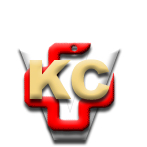 КЛИНИЧКИ ЦЕНТАР ВОЈВОДИНЕ21000 Нови Сад, Хајдук Вељка 1, Србија,телефон: + 381 21 487 22 05; 487 22 17; фаx : + 381 21 487 22 04; 487 22 16www.kcv.rs, e-mail: uprava@kcv.rs, ПИБ:101696893